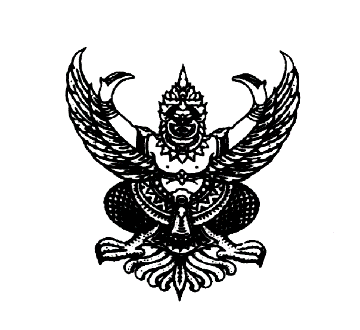 ที่ อว 69.19/(เลขหนังสือมหาวิทยาลัย)	มหาวิทยาลัยแม่โจ้ ตำบลหนองหาร อำเภอสันทราย  จังหวัดเชียงใหม่  ๕๐๒๙๐......(วันที่ปัจจุบัน).............. .เรื่อง     ส่งข้อเสนอโครงการบริการวิชาการ เรียน    (ผู้อำนวยการ/หัวหน้าแหล่งทุน)สิ่งที่ส่งมาด้วย	๑. ข้อเสนอโครงการโครงการบริการวิชาการ (ภาษาไทย) 	จำนวน   ....    ชุด๒. แผ่นบันทึกข้อมูลข้อเสนอโครงการบริการวิชาการ	จำนวน   ...    แผ่น		ตามที่  ......................(ชื่อแหล่งทุน)..................... เปิดรับข้อเสนอโครงการบริการวิชาการเพื่อขอรับการสนับสนุนทุนอุดหนุนการบริการวิชาการ ประจำปี.  ..........  ความละเอียดแจ้งแล้วนั้น		ในการนี้ มหาวิทยาลัยแม่โจ้ ประสงค์จะขอรับการสนับสนุนทุนอุดหนุนโครงการบริการวิชาการ   ประจำปี............ โครงการ “  …………………(ชื่อโครงการ)…………………………” ทั้งนี้ได้จัดส่งตามสิ่งที่ส่งมาด้วยนี้แล้ว	จึงเรียนมาเพื่อโปรดพิจารณา  หากทราบผลพิจารณาเป็นประการใด โปรดแจ้งให้มหาวิทยาลัยทราบด้วย จักขอบคุณยิ่งขอแสดงความนับถือ(.........(ชื่อรองอธิการบดีที่รับผิดชอบ)...........)รองอธิการบดี ปฏิบัติการแทนอธิการบดีมหาวิทยาลัยแม่โจ้คณะ.............................................................................สาขาวิชา......................................................................โทรศัพท์ ......(หน่วยงานต้นสังกัดหัวหน้าโครงการ)......โทรสาร .......(หน่วยงานต้นสังกัดหัวหน้าโครงการ).......